Publicado en Madrid el 03/10/2023 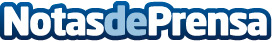 Road to Data estrena nuevo posicionamiento e imagen corporativaRoad to Data (https://roadtodata.com), consultora de Business Intelligence y Analítica Avanzada con sede en Madrid, afronta una nueva etapa en la que pretende duplicar su actual plantilla y triplicar facturación en los próximos años. El primer paso ha sido el rediseño de su identidad corporativaDatos de contacto:Departamento de ComunicaciónThe Social Media Family91 025 87 93Nota de prensa publicada en: https://www.notasdeprensa.es/road-to-data-estrena-nuevo-posicionamiento-e Categorias: Nacional Finanzas Marketing Otros Servicios Consultoría http://www.notasdeprensa.es